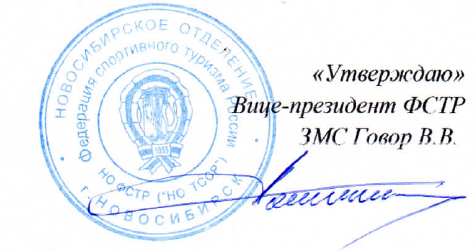 ПОЛОЖЕНИЕ 
о проведении межрегиональных соревнованиях по спортивному туризму памяти мастера спорта России  Юрия Геннадьевича Снегиря.«Мажой – ралли 2021».Вид спорта «спортивный туризм (номер-код вида спорта - 0840005411 Я) Дисциплина: маршрут – водный (1-6 кат.) (номер-код дисциплины 0840021411 Я).1. Классификация соревнований.

1.1. Соревнования являются командными; 
1.2. Соревнования проводятся с целью:
- повышения тактического, технического и спортивного мастерства туристов;
- определения сильнейших спортивных групп;
- обмена опытом, расширения дружеских и деловых связей между спортивными группами;
- пропаганды и дальнейшего развития вида спорта – «спортивный туризм».2. Место и сроки проведения.

Соревнования проводятся: с 06 по 09 мая 2021 года. Место проведения Республика Алтай, «Мажойский каскад» реки Чуя. Базовый лагерь располагается в районе с. Чибит.3. Организаторы соревнований.

Новосибирское отделение Федерации спортивного туризма Росси (НО ТССР),
Добровольный спортивно-туристский клуб «Химера». Общее руководство подготовкой и проведением соревнований осуществляет Главная судейская коллегия (ГСК) утвержденная НО ТССР.
Председатель оргкомитета – Зюряев М.В.Главный судья – Плакущев В.Б.Главный секретарь – Столяров К.А.4. Условия проведения.
4.2. Соревнования проводятся в классе катамараны.
4.3. Условия проведения отдельных этапов будут объявлены до начала соревнований.
4.4. ГСК оставляет за собой право изменять программу соревнований, условия проведения отдельных этапов, прекратить соревнования в случае резкого подъёма воды и возникновение других ситуаций, влияющих на снижение безопасности участников. В случае возникновения неблагоприятных, для проведения соревнований, обстоятельств ГСК оставляет за собой право перенести соревнования. 
4.5. Требования к участникам соревнований и условия их допуска.
4.5.1. К соревнованиям допускаются спортивные команды, субъектов Российской Федерации, туристских клубов и туристских групп.
Количество команд участвующих в соревнованиях не имеет ограничений, 
кроме ограничений, установленных настоящим Положением и Регламентом соревнований по спортивному туризму. 
4.5.2 Количество судов в команде. 
минимальное число: два судна
4.5.3. Минимальный состав команды, возраст и квалификация спортсменов и опыт должны соответствовать требованиям Правил, для маршрутов 6 к. сл. Возраст не моложе: 18 лет - для участников и 20 лет - для руководителя;
- Участники и руководитель должны иметь квалификацию не ниже1-го спортивного разряда.4.5.4. В состав делегации, кроме членов команды входят: 2 страховщика (имеющих соответствующую квалификацию, по страховке - с берега страховыми концами, либо по страховке с воды на катамаране, каяке и т.п.). 1 запасной, тренер - представитель. Тренер - представитель может входить в число членов команды или быть запасным.
4.5.5. Все члены делегации должны быть застрахованы от несчастного случая на сумму не менее 50000 руб. (вид спорта - Спортивный туризм), иметь медицинский допуск.
4.5.6. 0ргкомитет оказывает помощь в формировании команд, на любом этапе, до начала соревнований.
4.5.7. В соревнованиях участвуют команды (спортивные группы), оформившие маршрутные книжки и получившие в соответствии с Правилами соревнований по спортивному туризму допуск на маршрут 6 категории сложности в полномочных маршрутно-квалификационных комиссиях МФСТР и допущенных к соревнованиям судейской коллегией соревнований.
В рамках соревнований будет работать выездная МКК. Все маршруты групп, в том числе, прошедшие выпуск в региональных МКК, будут утверждаться выездной МКК, график движения на маршруте, в целях повышения безопасности может быть скорректирован.
4.6. Количество и техническая сложность маршрутов соревнований.
Соревнования проводятся на Реке Чуя и включают три этапа «в зачет». Командные соревнования на этапах представляют собой прохождение продолжительного участка реки с выполнением каждым экипажем или командой заданий, имитирующих реальные ситуации которые могут возникнуть при прохождении, аварийные ситуации, и их ликвидацию в спортивном походе.
Порядок старта определяется жеребьёвкой. В случае равенства результатов, выигрывает ранее стартовавший экипаж. По результатам прохождения квалификационных этапов, ГСК оставляет за собой право отстранить команду или участника от дальнейших этапов.4.7. Условия приема участников.
Участники соревнований проживают в полевых условиях.
4.8. Обеспечение безопасности и требования к снаряжению.
4.8.1. Ответственность за безопасность участников команды, сохранность средств сплава и личного имущества, во время соревнований несут руководители групп и сами участники прохождения маршрутов.
4.8.2. 0тветственность за соответствие подготовки участников требованиям, предъявляемым к маршрутам соревнований, несут 
руководители команд.
Перед началом соревнований каждый участник подписывает специальную форму, в которой признаёт повышенную опасность проводимых соревнований и берёт на себя ответственность за свою жизнь и здоровье.
4.8.3. В соревнованиях участвуют суда, прошедшие техническую комиссию и получившие допуск к соревнованиям.
4.8.4. Размеры судов не менее:
- 200*450 см - 4-х местное катамаран; 
- 180*380 см - 2-х местный катамаран;
4.8.5. Замена средств сплава допускается только в случае не возможности ремонта, после согласования с ГСК.
4.8.6. Участники соревнований должны иметь каски, спасательные жилеты, гидрокостюмы, стропорезы и другое необходимое для участия в соревнованиях снаряжение, отвечающее требованиям безопасности при прохождении водного маршрута 6 категории сложности.
4.8.7. Рамы катамаранов, а также другие элементы жесткости судов, палаток и иного снаряжения участники должны привезти с собой.
4.8.8. ГСК имеет право:
- использовать транспорт участников соревнований, их суда и другое снаряжение в целях обеспечения безопасности участников соревнований.
- привлекать экипажи команд для организации страховки на маршруте. 5. Программа соревнований.06 мая - заезд, окончательное формирование команд, работа мандатной комиссии, совещание с представителями команд, постройка судов.
07 мая - открытие соревнований.1 Этап соревнований. Прохождение маршрута (Менская ГЭС - Оройский мост). (максимальная сложность препятствий - 6 к.сл.). 08 мая – 2 Этап соревнований. Прохождение маршрута (пор. Разминка – пор. «Малыш»), (максимальная сложность препятствий - 6 к.сл.). 09 мая - 3 Этап соревнований. Прохождение маршрута (пор. «Малыш» – Чибитская поляна). (максимальная сложность препятствий - 6 к.сл.). Во время прохождения всех трех этапов, команды выполняют контрольные задания, имитирующие аварийные ситуации, и их ликвидацию в спортивном походе. Команды или их представители решают тактические и технические задачи, возникающих при прохождении маршрута 6-ой к.сл. Подведение итогов, награждение, торжественное закрытие соревнований; отъезд команд.

6. Условия подведения итогов.

6.1. Результат команды на всех этапах будут оцениваться по набранным баллам за выполнение контрольных заданий, за тактику, технику, безопасность прохождения порогов. Команда, набравшая наибольшее количество баллов занимает первое место. 
7. Награждение.

Команда-победитель в общем зачете награждается Кубком и дипломом, а участники и тренер награждаются грамотами. Команды, занявшие 2-3 места, награждаются дипломами, а участники и тренеры команд награждаются грамотами соответствующих степеней. 
Победители так же получают ценные призы. 
8. Условия финансирования.
Расходы, связанные с проведением соревнований, судейством и награждением, несут оргкомитет, спонсоры, НО ТССР и участники соревнований. Расходы по участию команд (проезд, проживание, питание, суточные, провоз багажа, прокат снаряжения и оплата организационного взноса) несут командирующие организации.
На основании решения Президиума, НО ТССР от 29.12.2020 г. взимается индивидуальный взнос с одного участника в размере 2000 руб. с человека, которые идут на оплату проживания, питания и работы судей, командирование инспекторов, специалистов для подготовки и проведения соревнований, информационную поддержку соревнований, типографские и канцелярские расходы, услуги автотранспортного сопровождения и прочие расходы.Стоимость централизованного питания- 2500 руб. с человека.

9. Заявки на участие.

Предварительные электронные заявки от команд и отдельных экипажей, для участия в Межрегиональных соревнованиях по спортивному туризму, памяти мастера спорта России  Юрия Геннадьевича Снегиря «Мажой – ралли 2021» подаются в ГСК до 15.04.2021г. по:  https://forms.gle/m44jNCP15GNTssXM6 Заявка на централизованное питание: https://forms.gle/emqAvGm4DTFZHYop7
Главный судья – Плакущев Вячеслав Борисович, <plakushev@rambler.ru>, 8913-379-7186;Именные заявки в виде копии и подлинника маршрутной книжки утверждённой в МКК, имеющей полномочия выпуска на маршруты 6 к. сл., взнос, страховой полис, медицинский допуск, паспорт, подаются в мандатную комиссию на месте соревнований.
При отсутствии маршрутной книжки, по особому решению ГСК оформление маршрутных документов может проводиться выездной МКК, утверждённой в установленном порядке в соответствии с Правилами соревнований по спортивному туризму, и Положением о МКК. В этом случае участникам необходимо иметь подлинники справок об участии или руководстве маршрутами 5 к.с. Данное положение является официальным вызовом на соревнования.
